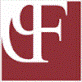 Správa o transparentnosti za účtovné obdobie končiace sa 31. decembra 2016Zverejnenie správy o transparentnosti 
(§ 24, zákona 540/2007 Z.z, o audítoroch, audite a dohľade nad výkonom auditu)Právna forma spoločnosti 
Audítorská spoločnosť D.P.F., spol. s r.o., IČO: 31 717 454,  je zapísaná v Obchodnom registri Okresného súdu Bratislava I, oddiel Sro, vložka číslo: 23006/B. Spoločnosť vykonáva činnosť v oblasti auditu od roku 1997  na základe licencie Slovenskej komory audítorov č. 140.Spoločníci spoločnosti  D.P.F., spol. s r.o. k 31.12.2016:Podiel na základnom imaní            Hlasovacie práva      EUR             	      %                              %Ing. Jana Paulenová                                                    29 045                  50,00                        50,00Ing. Marcel Petras                                                       29 045                  50,00                        50,00Spolu                                                                           58 090                100,00                      100,00Spoločníci – audítori majú celkom 100 % hlasovacích práv. Spoločnosť D.P.F., spol. s r.o. spĺňa ustanovenia § 5, odst. 1, písm. b) zákona 540/2007 Z.z, o audítoroch, audite a dohľade nad výkonom auditu. Štatutárnym orgánom spoločnosti sú  konatelia:Ing. Jana Paulenová, číslo licencie SKAU 442Ing. Marcel Petras, číslo licencie SKAU  869Ako členovia  štatutárneho orgánu spĺňajú ustanovenie § 3, odst. 1, zákona 540/2007 Z.z, o audítoroch, audite a dohľade nad výkonom auditu.Písomnosti zakladajúce práva a povinnosti spoločnosti podpisujú a za spoločnosť konajú konatelia samostatne a to tak, že k obchodnému menu spoločnosti pripoja svoj podpis. Popis siete, organizačná a právna štruktúra siete podľa §2, odst. 10 zákona 540/2007 Z.z, o audítoroch, audite a dohľade nad výkonom auditu.Spoločnosť D.P.F., spol. s r.o. nie je súčasťou siete v zmysle §2, odst. 10 zákona 540/2007 Z.z, o audítoroch, audite a dohľade nad výkonom auditu. Popis štruktúry riadenia 
V súlade s §21, odst. 1, zákona 540/2007 Z.z, o audítoroch, audite a dohľade nad výkonom auditu vykonávajú audit v spoločnosti D.P.F., spol. s r.o.  Ing. Jana Paulenová, audítor, číslo licencie 442 ako spoločník resp. štatutárny orgán spoločnosti a zároveň zamestnanec audítorskej spoločnosti a  Ing. Marcel Petras, audítor, číslo licencie 869, ako spoločník resp. štatutárny orgán spoločnosti a zároveň zamestnanec  audítorskej spoločnosti v jej mene a na jej účet.Audítori organizujú a koordinujú výkon auditu v auditovaných subjektoch podľa medzinárodných usmernení pre audit, uisťovacie služby a etiku a s nimi súvisiacich vyhlásení a predpisov vzťahujúcich sa na výkon auditu za podmienok ustanovených zákona 540/2007 Z.z, o audítoroch, audite a dohľade nad výkonom auditu.
Popis vnútorného systému zabezpečenia kvality 
V rámci vnútorného kontrolného systému spoločnosti D.P.F., spol. s r.o. má spoločnosť od roku 2008 spracované  Zásady a postupy kontroly kvality.  Zásady a postupy kontroly kvality sa týkajú nasledovných oblastí:- Určenie partnera, zodpovedného audítora za systém kontroly kvality,- Určenie procedúr spojených s akceptáciou klienta a pokračovaním zákazky,- Oblasť ľudských zdrojov – profesionálne, technické a etické požiadavky na členov audítorského      tímu, vzdelávanie a hodnotenie členov audítorského tímu,- Oblasť vykonávania auditu v súlade s platnými Medzinárodnými  audítorskými štandardami,      internými postupmi, audítorská dokumentácia,- Kontrola kvality vykonanej zákazky,- Monitoring.
Vyhlásenie štatutárneho orgánu o účinnosti fungovania vnútorného systému zabezpečenia kvality 
Spoločnosť D.P.F., spol. s r.o.  má zavedený systém kontroly kvality, ktorý umožňuje primerané uistenie, že spoločnosť a jej pracovníci podieľajúci sa na výkone auditu spĺňajú požiadavky odborných štandardov, regulačné a právne požiadavky, ktoré zabezpečujú, že správy audítorov, ktoré vydá firma alebo audítori zodpovední za zákazku sú primerané. Dátum poslednej previerky zabezpečenia kvality auditu (§ 31 zák. 540/2007) Posledná previerka zabezpečenia kvality bola vykonaná Slovenskou komorou audítorov dňa 01.10.2015.
Zoznam subjektov verejného záujmu auditovaných spoločnosťou D.P.F., spol. s r.o.    v roku 2016: Medirex, a.s.PORFIX - pórobetón, a.s.Slovenské liehovary a likérky, a.s.
Vyhlásenie o postupoch na zabezpečenie nezávislosti audítorskej spoločnosti 
Spoločnosť D.P.F., spol. s r.o.  prostredníctvom audítora zodpovedného za zákazku auditu v súlade s požiadavkami na nezávislosť platnými pre zákazku na audit získava informácie s cieľom identifikovať a vyhodnotiť okolnosti, ktoré nezávislosť ohrozujú, prijíma opatrenia na elimináciu ohrozenia nezávislosti zákazky na audit a zdokumentuje závery o nezávislosti a všetky relevantné rokovania, ktoré tieto závery podporujú. 
Postupy, ktoré spoločnosť uplatňuje v súvislosti so sústavným vzdelávaním audítorov 

Spoločnosť D.P.F., spol. s r.o.  plánuje, zabezpečuje a vyhodnocuje vzdelávanie audítorov a asistentov audítorov prostredníctvom vzdelávacích aktivít SKAU,  prostredníctvom iných vzdelávacích inštitúcii  a prostredníctvom interných konzultačných aktivít.Finančné informácie preukazujúce význam audítorskej spoločnosti a informácie o základe, z ktorého sa vychádzalo pri odmeňovaní partnerov 
Štruktúra tržieb za všetky účtovné jednotky, v ktorých bol vykonaný štatutárny audit v roku 2016:Tržby za štatutárny audit			160 707 EUROstatné uisťovacie služby			  11 803 EUROstatné tržby v ostatných účtovných jednotkách (účtovníctvo, poradenstvo) boli v roku 2016 vo výške 268 501 EUR.Odmeňovanie partnerovPartneri, ktorí sú zamestnanci, sú odmeňovaní podľa interných pravidiel spoločnosti, podľa ktorých im okrem zmluvného  platu môže byť vyplatená odmena  a podiel na hospodárskom výsledku v závislosti od výkonnosti, kvality práce a miery zodpovednosti.  Vyhlásenie k správeSpoločnosť D.P.F., spol. s r.o. čestne prehlasuje, že podľa jej najlepšieho  vedomia sú informácie obsiahnuté v tejto správe v čase jej vydania správne. Bratislava,   marec 2017									Ing. Jana Paulenová D.P.F., spol. s r.o.   